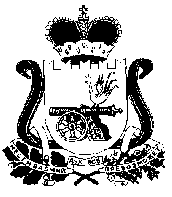 АДМИНИСТРАЦИЯСТОДОЛИЩЕНСКОГО СЕЛЬСКОГО ПОСЕЛЕНИЯПОЧИНКОВСКОГО  РАЙОНА  СМОЛЕНСКОЙ ОБЛАСТИП О С Т А Н О В Л Е Н И Еот  12.12.2016г.                           № 80п. СтодолищеО   внесении  изменений   в    договор    найма жилого       помещения       для       детей-сироти детей, оставшихся без попечения родителей, лиц из числа детей, оставшихся без попечения от  20.07.2015г. №1         На основании постановления  правительства Российской Федерации  от 16 апреля 2016г. №  316 " О внесении изменения в пункт 1 типового договора найма  жилого лиц из числа  детей-сирот и детей , оставшихся без попечения родителей" Администрация Стодолищенского сельского поселения Починковского района Смоленской области  постановляет:Пункт 1 раздел 1 договора найма жилого помещения для детей-сирот  и детей , оставшихся без попечения родителей после слов " проживания в нем" дополнить словами " с правом оформления регистрации по месту жительства".  Глава муниципального образованияСтодолищенского сельского поселения Починковского района Смоленской области                                 Г.А. Знайко